Issued 30th September 2022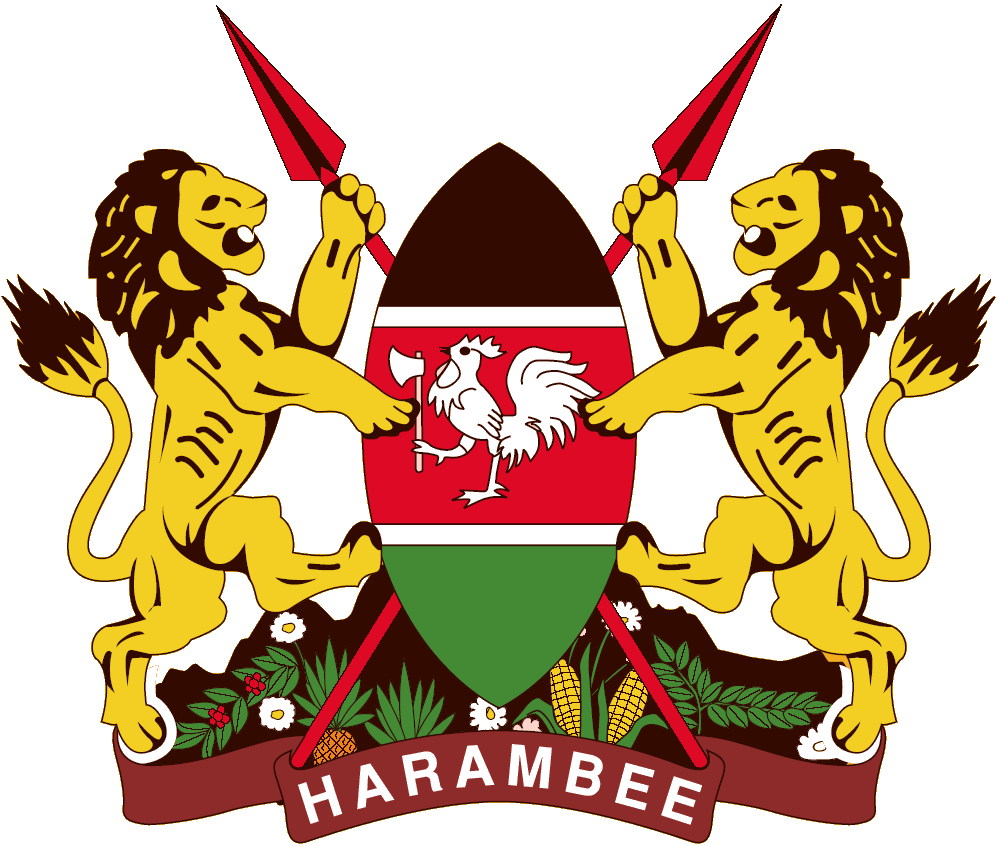 (Insert the Entities Logo)XXX CAR LOAN/ MORTGAGE FUND/SCHEME(Indicate actual name of the Fund/Scheme)QUARTERLY REPORT AND FINANCIAL STATEMENTSFOR THE PERIOD ENDEDSEPTEMBER/DECEMBER /MARCH/JUNE XX, 20XXPrepared in accordance with the Accrual Basis of Accounting Method under the International Public Sector Accounting Standards (IPSAS)(Leave blank)Key Fund Information and ManagementBackground informationxxx Fund is established by and derives its authority and accountability from xxx Act (state the Act/legal instrument establishing the Fund) on xxx (insert date). The Fund is wholly owned by XXX Fund and is domiciled in Kenya. Principal Activities	The principal activity/mission/ mandate of the Fund is to …The Fund is administered by the xxx. There is a committee charged with the responsibility of processing loans from applicants in accordance with laid down approved regulations, setting up a revolving Fund for the disbursement of loans, and supervising the day-to-day operations of the Fund.  xxx is responsible for the day-to-day operations of the fund.(Include any other information relevant to the users of financial information on the background of the Fund) (Under this section you may also include the Fund’s vision, mission, and core objectives, include fund organogram where applicable)Board of Trustees/Fund Administration Committee(This section will be applicable for Public Funds that have a Board of Trustees/Fund Administration Committee. Input names of all the members who held office during the period)Key Fund Information and Management (Continued)Key Management(Include all positions regarded as top management for the Fund).Fiduciary Oversight Arrangements(Provide a high-level description of the key fiduciary oversight arrangements covering (say)):Registered OfficesP.O. Box XXXXXXXX Building/House/PlazaXXX Avenue/Road/HighwayNairobi, KENYAFund ContactsTelephone: (254) XXXXXXXXE-mail: xxx.comWebsite: xxx.go.keFund Bankers1. xxx Bank2. Other Commercial Banks(List the bank details where the fund has accounts)Independent AuditorsAuditor-GeneralOffice of The Auditor GeneralAnniversary Towers, University Way P.O. Box 30084GPO 00100Nairobi, KenyaPrincipal Legal AdviserThe Attorney GeneralState Law Office and Department of JusticeHarambee AvenueP.O. Box 40112City Square 00200Nairobi, KenyaThe Board of Trustees/ Fund Administration Committee Management TeamManagement Discussion and AnalysisSection AThe entity’s operational and financial performance (Per period the entity should provide an overview of performance as per its mandate in tandem with the National Government strategic objectives and policies. These include key performance indicators, observations with respect to the financial statements, profits, earnings, cash flows and whether or not past performance may be indicative of future results) (In addition, under this section the entity should capture information pertaining to growth & strategy – touching on industry trends, financial flexibility, etc; challenges and opportunities – touching on key events, demands on the entity’s principal activities etc).Section BEntity’s compliance with statutory requirements(An entity should clearly indicate the extent of compliance and whether there are any major non-compliance that may expose the entity to potential contingent liabilities. Ongoing or potential court cases and defaults should be summarized here clearly indicating the total exposure).Section CKey projects and investment decisions the entity is planning/implementing.(The entity should include here in the viability of such projects and how they are facilitating the entity in delivery of its mandate in line with the National Government strategic objectives and policies). (The entity should also indicate how the projects and investments decisions are being financed ie are they being financed by equity/debt, internal generated revenue, grants from Government and Development partners, borrowings. A statement on sustainability of the same should be included).Section DMajor risks facing the entity(The entity should include under this section the key risks facing the entity ranging from Operational Risks, Market Risks, Capital Risk, Credit risks, Liquidity risks etc). This should be emanating from the entity’s risk management framework.Section EMaterial arrears in statutory/financial obligations(This should include but not limited to items such as loan default, pending bills, tax default, outstanding staff & pension obligations/actuarial deficit on pension schemes, non- payment of dividends & loan redemption to the National Exchequer etc).Section FThe entity’s financial probity and serious governance issues.Statement of Management’s ResponsibilitiesSection 85 of the Public Finance Management Act, 2012 requires that, at the end of each financial year, the Administrator of a Fund established by (The Fund should state the appropriate legislation establishing the Fund) shall prepare quarterly financial statements for the Fund in accordance with the standards and formats prescribed by the Public Sector Accounting Standards Board.The Administrator of the Fund is responsible for the preparation and presentation of the Fund’s financial statements, which give a true and fair view of the state of affairs of the Fund for and as at the end of the period ended dd mm,20xx. This responsibility includes: (i)maintaining adequate financial management arrangements and ensuring that these continue to be effective throughout the reporting period, (ii) maintaining proper accounting records, which disclose with reasonable accuracy at any time the financial position of the fund, (iii)Designing, implementing and maintaining internal controls relevant to the preparation and fair presentation of the financial statements, and ensuring that they are free from material misstatements, whether due to error or fraud, (iv)Safeguarding the assets of the fund; (v)Selecting and applying appropriate accounting policies, and (vi)Making accounting estimates that are reasonable in the circumstances.The Administrator of the Fund accepts responsibility for the Fund’s financial statements, which have been prepared using appropriate accounting policies supported by reasonable and prudent judgements and estimates, in conformity with International Public Sector Accounting Standards (IPSAS), and in the manner required by the PFM Act, 2012 and (quote the applicable legislation establishing the Fund). The Administrator of the Fund is of the opinion that the Fund’s financial statements give a true and fair view of the state of Fund’s transactions during the period ended dd mm,20xx and of the Fund’s financial position as at that date. The Administrator further confirms the completeness of the accounting records maintained for the Fund, which have been relied upon in the preparation of the Fund’s financial statements as well as the adequacy of the systems of internal financial control.In preparing the financial statements, the Administrator of the Fund has assessed the Fund’s ability to continue as a going concern and disclosed, as applicable, matters relating to the use of going concern basis of preparation of the financial statements. Nothing has come to the attention of the Administrator to indicate that the Fund will not remain a going concern for at least the next twelve months from the date of this statement.Approval of the financial statementsThe Fund’s quarterly financial statements were approved by the Board on _________________ 20xx and signed on its behalf by:Statement of Financial Performance for The Period Ended xx, 20xxThe notes set out on pages xxx to xxx form an integral part of these Financial Statements. The entity financial statements were approved on ___________ 20xx  and signed by:Notes (delete as appropriate on final submission)Sep*     -This relates to transactions undertaken from 1st July to 30th September.Dec*     - This relates to transactions undertaken from 1st July to 31st December.March*- This relates to transactions undertaken from 1st July to 31st March.June*   - This relates to transactions undertaken from 1st July to 30th June.*Comparative period relates to prior year same periodStatement of Financial Position as at xx, 20xxThe accounting policies and explanatory notes to these financial statements form an integral part of the financial statements. The Fund financial statements were approved on ___________ 20xx and signed by:Statement of Cash Flows for The Period Ended xx, 20xxNotes: (Delete as appropriate from final submission)(IPSAS 2 allows an entity to present the cash flow statement using the direct or indirect method but encourages the direct method. PSASB also recommends the use of direct method of cash flow preparation. The above illustration assumes direct method) Statement of Comparison of Budget and Actual amounts for the Period ended xx,20xxBudget notesProvide explanation of differences between actual and budgeted amounts (10% over/ under) IPSAS 24.14Provide an explanation of changes between original and final budget indicating whether the difference is due to reallocations or other causes. (IPSAS 24.29)Where the total of actual on comparable basis does not tie to the statement of financial performance totals due to differences in accounting basis (budget is cash basis, statement of financial performance is accrual) provide a reconciliation).Notes to the Financial StatementsGeneral Information(xxx Fund) is established by and derives its authority and accountability from xxx Act. The Fund is wholly owned by the Government of Kenya and is domiciled in Kenya. The Fund’s principal activity is xxx.Statement of Compliance and Basis of Preparation The financial statements have been prepared on a historical cost basis except for the measurement at re-valued amounts of certain items of property, plant, and equipment, marketable securities and financial instruments at fair value, impaired assets at their estimated recoverable amounts and actuarially determined liabilities at their present value (amend policy as appropriate to your organisation). The preparation of financial statements in conformity with International Public Sector Accounting Standards (IPSAS) allows the use of estimates and assumptions. It also requires management to exercise judgement in the process of applying the Fund’s accounting policies. The areas involving a higher degree of judgment or complexity, or where assumptions and estimates are significant to the financial statements, are disclosed in Note xx of these financial statements.The financial statements have been prepared and presented in Kenya Shillings, which is the functional and reporting currency of the Fund. The financial statements have been prepared in accordance with the PFM Act, and (include any other applicable legislation), and International Public Sector Accounting Standards (IPSAS). The accounting policies adopted have been consistently applied to all the years presented.Significant Accounting PoliciesRevenue recognitionRevenue from non-exchange transactions Transfers from other government entitiesRevenues from non-exchange transactions with other government entities are measured at fair value and recognized on obtaining control of the asset (cash, goods, services and property) if the transfer is free from conditions and it is probable that the economic benefits or service potential related to the asset will flow to the Fund and can be measured reliably.Significant Accounting Policies (Continued)Revenue from exchange transactions Interest incomeInterest income is accrued using the effective yield method. The effective yield discounts estimated future cash receipts through the expected life of the financial asset to that asset’s net carrying amount. The method applies this yield to the principal outstanding to determine interest income for each period. 	Budget information The original budget for FY 20xx/xx was approved on xxx (Date). Subsequent revisions or additional appropriations were made to the approved budget in accordance with specific approvals from the appropriate authorities. The additional appropriations are added to the original budget by the Fund upon receiving the respective approvals in order to conclude the final budget. Accordingly, the Fund recorded additional appropriations of xxx (Amount) on xxx (Date) of the FY 20xx-1/20xx budget following the governing body’s approval. The Fund’s budget is prepared on a different basis from the actual income and expenditure disclosed in the financial statements. The financial statements are prepared on accrual basis using a classification based on the nature of expenses in the statement of financial performance, whereas the budget is prepared on a cash basis. The amounts in the financial statements were recast from the accrual basis to the cash basis and reclassified by presentation to be on the same basis as the approved budget. A comparison of budget and actual amounts, prepared on a comparable basis to the approved budget, is then presented in the statement of comparison of budget and actual amounts. In addition to the Basis difference, adjustments to amounts in the financial statements are also made for differences in the formats and classification schemes adopted for the presentation of the financial statements and the approved budget. A statement to reconcile the actual amounts on a comparable basis included in the statement of comparison of budget and actual amounts as per the statement of financial performance has been presented under section xxx of these financial statements.Significant Accounting Policies (Continued)Property, plant, and equipment (PPE)All property, plant and equipment are stated at cost less accumulated depreciation and impairment losses. Cost includes expenditure that is directly attributable to the acquisition of the items. When significant parts of property, plant and equipment are required to be replaced at intervals, the Fund recognizes such parts as individual assets with specific useful lives and depreciates them accordingly. Likewise, when a major inspection is performed, its cost is recognized in the carrying amount of the plant and equipment as a replacement if the recognition criteria are satisfied. All other repair and maintenance costs are recognized in surplus or deficit as incurred. Where an asset is acquired in a non-exchange transaction for nil or nominal consideration the asset is initially measured at its fair value.Intangible assets Intangible assets acquired separately are initially recognized at cost. The cost of intangible assets acquired in a non-exchange transaction is their fair value at the date of the exchange. Following initial recognition, intangible assets are carried at cost less any accumulated amortization and accumulated impairment losses. Internally generated intangible assets, excluding capitalized development costs, are not capitalized and expenditure is reflected in surplus or deficit in the period in which the expenditure is incurred. The useful life of the intangible assets is assessed as either finite or indefinite.Financial instruments Financial assetsInitial recognition and measurementFinancial assets within the scope of IPSAS 29 Financial Instruments; Recognition and Measurement are classified as financial assets at fair value through surplus or deficit, loans and receivables, held-to-maturity investments, or available-for-sale financial assets, as appropriate. The Fund determines the classification of its financial assets at initial recognition.Loans and receivablesLoans and receivables are non-derivative financial assets with fixed or determinable payments that are not quoted in an active market. After initial measurement, such financial assets are subsequently measured at amortized cost using the effective interest method, less impairment. Amortized cost is calculated by taking into account any discount or premium on acquisition and fees or costs that are an integral part of the effective interest rate. Losses arising from impairment are recognized in the surplus or deficit.Significant Accounting Policies (Continued)Held-to-maturityNon-derivative financial assets with fixed or determinable payments and fixed maturities are classified as held to maturity when the Fund has the positive intention and ability to hold it to maturity. After initial measurement, held-to-maturity investments are measured at amortized cost using the effective interest method, with less impairment. Amortized cost is calculated by taking into account any discount or premium on acquisition and fees or costs that are an integral part of the effective interest rate. The losses arising from impairment are recognized in surplus or deficit.Impairment of financial assetsThe Fund assesses at each reporting date whether there is objective evidence that a financial asset or a Fund of financial assets is impaired. Management then follows the procedure required by Regulation 145 of the PFM Act. A financial asset of the Fund is deemed to be impaired if, and only if, there is objective evidence of impairment as a result of one or more events that has occurred after the initial recognition of the asset (an incurred ‘loss event’) and that loss event has an impact on the estimated future cash flows of the Fund that can be reliably estimated. Evidence of impairment may include the following indicators:The debtors of the Fund are experiencing significant financial difficultyDefault or delinquency in interest or principal paymentsThe probability that debtors will enter bankruptcy or other financial reorganizationObservable data indicates a measurable decrease in estimated future cash flows (e.g. changes in arrears or economic conditions that correlate with defaults)Financial liabilitiesInitial recognition and measurementFinancial liabilities within the scope of IPSAS 29 are classified as financial liabilities at fair value through surplus or deficit or loans and borrowings, as appropriate. The Fund determines the classification of its financial liabilities at initial recognition.All financial liabilities are recognized initially at fair value and, in the case of loans and borrowings, plus directly attributable transaction costs.Contingent liabilitiesThe Fund does not recognize a contingent liability but discloses details of any contingencies in the notes to the financial statements, unless the possibility of an outflow of resources embodying economic benefits or service potential is remote.Significant Accounting Policies (Continued)Contingent assetsThe Fund does not recognize a contingent asset but discloses details of a possible asset whose existence is contingent on the occurrence or non-occurrence of one or more uncertain future events not wholly within the control of the Fund in the notes to the financial statements. Contingent assets are assessed continually to ensure that developments are appropriately reflected in the financial statements. If it has become virtually certain that an inflow of economic benefits or service potential will arise and the asset’s value can be measured reliably, the asset and the related revenue are recognized in the financial statements of the period in which the change occurs.Nature and purpose of reservesThe Fund creates and maintains reserves in terms of specific requirements. (Fund to state the reserves maintained and appropriate policies adopted).Changes in accounting policies and estimates The Fund recognizes the effects of changes in accounting policy retrospectively. The effects of changes in accounting policy are applied prospectively if retrospective application is impractical.Foreign currency transactions Transactions in foreign currencies are initially accounted for at the ruling rate of exchange on the date of the transaction. Trade creditors or debtors denominated in foreign currency are reported at the statement of financial position reporting date by applying the exchange rate on that date. Exchange differences arising from the settlement of creditors, or from the reporting of creditors at rates different from those at which they were initially recorded during the period, are recognized as income or expenses in the period in which they arise.Related parties The Fund regards a related party as a person or entity with the ability to exert control individually or jointly, or to exercise significant influence over the Fund, or vice versa. Members of key management are regarded as related parties and comprise the Directors/ Trustee, the Fund Managers, and Fund Accountant.Significant Accounting Policies (Continued)Cash and cash equivalentsCash and cash equivalents comprise cash on hand and cash at bank, short-term deposits on call, and highly liquid investments with an original maturity of three months or less, which are readily convertible to known amounts of cash and are subject to insignificant risk of changes in value. Bank account balances include amounts held at the Central Bank of Kenya (remove if not applicable) and at various commercial banks at the end of the financial year. Comparative figures	Where necessary comparative figures for the previous financial year have been amended or reconfigured to conform to the required changes in presentation.Events after the reporting periodThere were no material adjusting and non-adjusting events after the reporting period.Ultimate and Holding FundThe Fund is established under Section 24 (4) PFM Act under the Department of xxx/ State Corporation. Its ultimate parent is the Government of Kenya.CurrencyThe financial statements are presented in Kenya Shillings (Kshs.).Significant Accounting Policies (Continued)  Significant judgments and sources of estimation uncertainty The preparation of the Fund's financial statements in conformity with IPSAS requires management to make judgments, estimates and assumptions that affect the reported amounts of revenues, expenses, assets and liabilities, and the disclosure of contingent liabilities, at the end of the reporting period. However, uncertainty about these assumptions and estimates could result in outcomes that require a material adjustment to the carrying amount of the asset or liability affected in future periods.(State all judgements, estimates, and assumptions made e.g.)Estimates and assumptions The key assumptions concerning the future and other key sources of estimation uncertainty at the reporting date, that have a significant risk of causing a material adjustment to the carrying amounts of assets and liabilities within the next financial year, are described below. However, existing circumstances and assumptions about future developments may change due to market changes or circumstances arising beyond the control of the Fund. Such changes are reflected in the assumptions when they occur. (see IPSAS 1.140.)Useful lives and residual valuesThe useful lives and residual values of assets are assessed using the following indicators to inform potential future use and value from disposal:The condition of the asset is based on the assessment of experts employed by the FundThe nature of the asset, its susceptibility and adaptability to changes in technology and processesThe nature of the processes in which the asset is deployedAvailability of funding to replace the assetChanges in the market in relation to the assetNotes to the Financial StatementsTransfers from the Parent Ministry/SC/SAGAb)  Transfers From The Parent Ministry /SC/SAGA(Ensure that the amount recorded above as having been received from the Ministry fully reconciles to the amount recorded by the sending Entity Ministry. An acknowledgement note/receipt should be raised in favour of the sending Ministry. The details of the reconciliation have been included under appendix xxx)Interest income Notes to the Financial StatementsOther incomeEmployee Costs Use of Goods and ServicesNotes to the Financial Statements continuedDepreciation and Amortization ExpenseFinance costsGain/(loss) on disposal of assetsTaxation Notes to the Financial Statements continuedCash and cash equivalents*Comparative period column has been included for the purposes of cashflow statement14a) Detailed analysis of the cash and cash equivalents in banks approved by National Treasury in line with Section 28 of the PFM Act are as follows:(Provide the average effective interest rate to the fixed deposit as at the time of investment in respect of the period).Notes to the Financial Statements continuedReceivables from exchange transactionsReceivables from Non-Exchange transactionsPrepaymentsInventoryNotes to the Financial Statements continuedProperty, Plant, and Equipment[Include brief description of WIP as a footer]Notes to the Financial Statements continuedIntangible assetsTrade and other payablesNet cash flows from operating activities(The total of this statement should tie to the cash flow section on net cash flows from operating activities)Events After The Reporting PeriodThere were no material adjusting and non-adjusting events after the reporting period.Ultimate And Holding EntityThe entity is a State Corporation/ or a Semi-Autonomous Government Agency under the Ministry of xxx. Its ultimate parent is the Government of Kenya.CurrencyThe financial statements are presented in Kenya Shillings (Kshs).AnnexesAnnex 1: Statement of Financial Performance Per QuarterAnnex II: Projects Implemented By The EntityProjectsProjects implemented by the State Corporation/ SAGA Funded by development partnersStatus of Projects completion (Summarise the status of project completion at the end of each quarter, ie total costs incurred, stage which the project is etc)    Annex III: Recording Of Transfers From Other Government EntitiesAnnex 3 : Reporting of Climate Relevant Expenditures for the period ended xx 20xxName of the OrganizationTelephone NumberEmail AddressName of CEO/MD/HeadName and contact details of contact person (in case of any clarifications) …………………Annex 4: Disaster Expenditure Reporting Template for the period ended xx 20xxRefPositionName1Chairperson2Other trustees/Committee Members3Fund Manager/ AdministratorRefPositionName1Fund Manager/ Administrator2Fund Accountant3.Other (specify)RefPositionName1Directorate Internal Audit2Staff car Mortgage and car Loan Advisory CommitteeNameDetails of qualifications and experienceTrustee 1 (passport-size photo and name)Provide a concise description of each Trustee’s age, date of appointment, key academic and professional qualifications, and work experience. Indicate whether the trustee is independent or an executive director and which committee of the Board the trustee chairs where applicable.Trustee 2Trustee 3Trustee 4Fund administrator/ Secretary to the BoardNameDetails of qualifications and experienceFund administrator (Insert each key Manager’s passport-size photo and name)Provide key academic and professional qualifications, and work experience. Also, indicate the main area of responsibility – without detailsManager 1Manager 2Manager 3Etc.(Note: The Fund Administrator will feature under both the ‘Board’ and ‘Management’).(Note: The Fund Administrator will feature under both the ‘Board’ and ‘Management’).…………………………………..……………………………….Name:Name:Chairman of the FundFund AdministratorDescriptionNotePeriod ended Sep*/Dec*/Mar*/June*Comparative Period Prior YearKshs.Kshs.Revenue from non-exchange transactionsTransfers from other Parent Ministry/ SC/SAGA5xxxxxxxxxxxxRevenue from exchange transactionsInterest income6xxxxxxOther income7xxxxxxxxxxxxTotal revenuexxxxxxExpensesEmployee costs8xxxxxxUse of goods and services9xxxxxxDepreciation and amortization expense10xxxxxxFinance costs11xxxxxxTotal expenses(xxx)(xxx)Other gains/lossesGain/loss on disposal of assets12xxxxxxSurplus/(deficit) before taxxxxxxxTaxation13(xxx)xxxSurplus/Deficit after Taxxxxxxx…………………………..…………………………….…………………………Name 	NameNameFund AdministratorFund AccountantChairperson of the Board/FundICPAK M/No……….DescriptionNotePeriod ended Sep/Dec/March/JunePrior year AuditedKshs.Kshs.AssetsCurrent assetsCash and cash equivalents14xxxxxxReceivables from exchange transactions15xxxxxxReceivables from Non- exchange transactions16xxxxxxPrepayments17xxxxxxInventory18xxxxxxTotal Current AssetsxxxxxxNon-current assetsReceivables from exchange transactions15xxxxxxProperty, plant, and equipment19xxxxxxIntangible assets20xxxxxxTotal Non- Current AssetsxxxxxxTotal assetsxxxxxxLiabilitiesTrade and other payables 21xxxxxxTotal Current Liabilities xxxxxxTotal liabilitiesxxxxxxNet assetsxxxxxxCar loan revolving fund xxxxxxMortgage revolving fundxxxxxxAccumulated surplus (Reserves)xxxxxxTotal net assets and liabilitiesxxxxxx…………………………..…………………………….…………………………Name 	NameNameFund AdministratorFund AccountantChairperson of the Board/FundICPAK M/No……….DescriptionNotePeriod ended Sep/Dec/March/JuneComparative Period prior yearKshs.Kshs.Cash flows from operating activitiesReceiptsTransfers from Parent Ministry/ SC/SAGAxxxxxxInterest receivedxxxxxxOther incomexxxxxxTotal receiptsxxxxxxPaymentsEmployee costsxxxxxxUse of goods and servicesxxxxxxFinance costxxxxxxTotal paymentsxxxxxxNet cash flow from/ (used in) operating activities 22xxxxxxCash flows from investing activitiesPurchase of PPE and intangible assets(xxx)(xxx)Proceeds from sale of PPExxxxxxProceeds from loan principal repaymentsxxxxxxLoan disbursements paid out(xxx)(xxx)Net cash flows from/( used in) investing activitiesxxxxxxCash flows from financing activitiesReceipts into the mortgage revolving fund xxxxxxReceipts into the car loan revolving fundxxxxxxNet cash flows from( used in) financing activities(xxx)(xxx)Net increase/(decrease) in cash and cash equivalentsxxx(xxx)Cash and cash equivalents at 1 July14xxxxxxCash and cash equivalents at period ended14xxxxxx DescriptionOriginal budgetAdjustmentsFinal budgetActual Cumulative to date% of utilizationKshs.Kshs.Kshs.Kshs.AbC=(a+b)dF=d/cRevenueTransfers from other Parent Ministry/ SC/SAGAxxxxxxxxxxxxx%Interest incomexxxxxxxxxxxxx%Other incomexxxxxxxxxxxxx%Total Revenuexxxxxxxxxxxxx%ExpensesEmployee costxxxxxxxxxxxxx%Use of goods and servicesxxxxxxxxxxxxx%Finance costxxxxxxxxxxxxx%Expenditurexxxxxxxxxxxxx%Surplus for the periodxxxxxxxxxxxxCapital Expenditurexxxxxxxxxxxxx%…………………………..…………………………….…………………………Name NameNameFund AdministratorFund AccountantChairperson of the Board/FundICPAK M/No……….DescriptionPeriod ended Sep/Dec/March/Jun20xxComparative Period prior yearKshs.Kshs.Transfers from Government entities– operationsxxxxxxPayments by Government entity on behalf of the FundxxxxxxTotalxxxxxxName Of The Entity Sending The GrantAmount recognized to Statement of Financial performanceKshsAmount deferred under deferred income KshsAmount recognised in capital fund.Total transfers 20xx/xxComparative Period prior yearName Of The Entity Sending The GrantAmount recognized to Statement of Financial performanceKshsAmount deferred under deferred income KshsKshsKshsKshsMinistry/State Departmentxxxxxxxxxxxxxxx Xxx MinistryxxxxxxxxxxxxxxxTotalxxxxxxxxxxxxxxxDescriptionPeriod ended Sep/Dec/March/June20xxComparative Period prior yearKshs.Kshs.Interest Income From Mortgage LoansxxxxxxInterest Income From Car LoansxxxxxxInterest Income From InvestmentsxxxxxxInterest Income On Bank DepositsxxxxxxInterest from current accountsxxxxxxOther (Specify)xxxxxxTotal Interest IncomexxxxxxDescriptionPeriod ended Sep/Dec/March/June20xxComparative Period prior yearKshs.Kshs.Insurance recoveriesxxxxxxIncome from Sale of Tender documentsxxxxxxMiscellaneous income (Specify)xxxxxxTotal Other incomexxxxxxDescriptionPeriod ended Sep/Dec/March/June20xxComparative Period prior yearKshs.Kshs.Salaries and WagesxxxxxxStaff GratuityxxxxxxStaff Training expensesxxxxxxSocial Security ContributionxxxxxxOther (Specify)xxxxxxTotal xxxxxxDescriptionPeriod ended Sep/Dec/March/June 20xxComparative Period prior yearKshs.Kshs.Loan processing costsxxxxxxGeneral office expensesxxxxxxProfessional services costsxxxxxxAdministration feesxxxxxxBoard and Committee allowancesxxxxxxPrinting and StationeryxxxxxxTelephone a Communication expensesxxxxxxBank chargesxxxxxxAudit feesxxxxxxProvision for Doubtful DebtsxxxxxxOther (Specify)xxxxxxTotalxxxxxxDescriptionPeriod ended Sep/Dec/March/June 20xxComparative Period prior yearKshs.Kshs.Property Plant and EquipmentxxxxxxIntangible assetsxxxxxxTotal xxxxxxDescriptionPeriod ended Sep/Dec/March/June 20xxComparative Period prior yearKshs.Kshs.Interest on Bank OverdraftsxxxxxxInterest on Loans from BanksxxxxxxTotal xxxxxxDescriptionPeriod ended Sep/Dec/March/June 20xxComparative Period prior yearKshs.Kshs.Property, Plant, and EquipmentxxxxxxIntangible AssetsxxxxxxTotal xxxxxxDescriptionPeriod ended Sep/Dec/March/June 20xxComparative Period prior yearKshs.Kshs.Income tax chargexxxxxxTax Charged On Interest IncomexxxxxxIncome Tax expense xxxxxxDescriptionPeriod endedSep/Dec/March/June 20xxComparative Period prior year Audited Prior PeriodKshs.Kshs.Xxx Car Loan/ Mortgage AccountxxxxxxxxxFixed Deposits AccountxxxxxxxxxOn – Call DepositsxxxxxxxxxCurrent AccountxxxxxxxxxOthers (Specify)xxxxxxxxxTotal xxxxxxxxxPeriod endedSep/Dec/Mar/Jun 20xxComparative Period prior yearComparative Period prior yearFinancial InstitutionAccountnumberKshs.Kshs.Mortgage and Car Loan Fund  Xx Commercial Bank AccountxxxxxxxxxFixed Deposit AccountsXx Commercial BankxxxxxxxxxSub- TotalxxxxxxxxxOn- Call DepositsBank XxxxxxxxxxxxSub- TotalxxxxxxxxxCurrent AccountXx Commercial BankxxxxxxxxxBank BxxxxxxxxxSub- TotalxxxxxxxxxOthers(Specify)xxxxxxxxxCash On HandxxxxxxxxxMobile MoneyxxxxxxxxxSub- TotalxxxxxxxxxGrand TotalxxxxxxxxxDescriptionPeriod endedSep/Dec/March/June 20xxAudited prioryearKshs.Kshs.Current ReceivablesInterest ReceivablexxxxxxCurrent Loan Repayments DuexxxxxxOther Exchange DebtorsxxxxxxLess: Impairment Allowance(xxx)(xxx)Total Current ReceivablesxxxxxxNon-Current ReceivablesLong Term Loan Repayments DuexxxxxxTotal Non- Current ReceivablesxxxxxxTotal Receivables From Exchange TransactionsxxxxxxDescriptionPeriod endedSep/Dec/March/June 20xxAudited prioryearKshs.Kshs.Transfers From Government Entities/SCxxxxxxTransfer From Xxx FundxxxxxxTotal Receivables From Non-Exchange TransactionsxxxxxxDescriptionPeriod endedSep/Dec/March/June 20xxAudited prioryearKshs.Kshs.Prepaid RentxxxxxxPrepaid Electricity CostsxxxxxxOther Prepayments (Specify)xxxxxxTotal xxxxxxDescriptionPeriod endedSep/Dec/March/June 20xxAudited prioryearKshs.Kshs.ConsumablesxxxxxxOther (specify) xxxxxxTotal xxxxxxDescriptionLandBuildings and Civil worksMotor vehiclesFurniture, fittings, and office equipmentICT EquipmentCapitalWork in progressTotalKshs.Kshs.Kshs.Kshs.Kshs.Kshs.Kshs.CostAs at dd mm 20xx (beginning of the year)xxxxxxxxxxxxxxxxxxxxxAdditions during the yearxxxxxxxxxxxx-xxxxxxDisposals during the year(xxx)(xxx)(xxx)(xxx)(xxx)(xxx)(xxx)Transfers/adjustmentsxxxxxx(xxx)xxxxxx(xxx)As at dd mm 20xx (close of prior year)xxxxxxxxxxxxxxxxxxxxxAs at dd mm 20xx (beginning of the year)xxxxxxxxxxxxxxxxxxxxxAdditions during the periodxxxxxxxxxxxxxxxxxxxxxDisposals during the period(xxx)(xxx)(xxx)(xxx)(xxx)(xxx)(xxx)Transfer/adjustmentsxxxxxx(xxx)-As at dd mm 20xx (close of the current period)xxxxxxxxxxxxxxxxxxxxxDepreciation and impairmentAs at dd mm 20xx (beginning of the year)xxxxxxxxxxxxxxxxxxDepreciation for the yearxxxxxxxxxxxxxxxxxxDisposals(xxx)(xxx)(xxx)(xxx)(xxx)(xxx)Impairment(xxx)(xxx)(xxx)(xxx)(xxx)(xxx)As at dd mm 20xx (close of prior year)xxxxxxxxxxxxxxxxxxAs at dd mm 20xx (beginning of the year)xxxxxxxxxxxxxxxxxxDepreciation for the periodxxxxxxxxxxxxxxxxxxDisposals for the period(xxx)(xxx)(xxx)(xxx)(xxx)(xxx)Impairment for period(xxx)(xxx)(xxx)(xxx)(xxx)(xxx)Transfer/adjustmentxxx-xxx-(xxx)(xxx)As at dd mm 20xx (close of the current period)xxxxxxxxxxxxxxxxxxxxxNet book valuesAs at dd mm 20xx (close of the current period)xxxxxxxxxxxxxxxxxxxxxAs at dd mm 20xx end of prior year auditedxxxxxxxxxxxxxxxxxxxxxDescriptionPeriod ended Sep*/Dec*/Mar*/Jun* 20xxPrior period AuditedKshs.Kshs.CostAt beginning of the periodxxxxxxAdditionsxxxxxxDisposal(xxx)(xxx)At end of the periodxxxxxxAmortization and impairmentAt beginning of the periodxxxxxxAmortizationxxxxxxAt end of the yearxxxxxxImpairment lossxxxxxxAt end of the periodxxxxxxNet book valuexxxxxxDescriptionPeriod ended Sep*/Dec*/March*/June* 20xxPrior period auditedKshs.Kshs.Trade payablesxxxxxxOther payablesxxxxxxTotal trade and other payablesxxxxxxPeriod ended Sep*/Dec*/March*/June* 20xxPrior period auditedKshs.Kshs. Surplus/ (deficit) for the period before taxxxxxxxAdjusted for:Depreciation xxxxxxAmortisationxxxxxxGains/ losses on disposal of assets(xxx)(xxx)Interest income(xxx)(xxx)Finance costxxxxxxWorking capital adjustmentsIncrease in inventory(xxx)(xxx)Increase in receivables(xxx)(xxx)Increase in payablesxxxxxxNet cash flow from operating activitiesxxxxxxDescriptionQuarter 1Quarter 2Quarter 3Quarter 4Cumulative to date period ended xxxPrior period Total as at June xxKshs.Kshs.Kshs.Kshs.Kshs.Revenue from non-exchange transactionsTransfers from other Parent Ministry/ SC/SAGAxxxxxxxxxxxxxxxxxxxxxxxxxxxxxxxxxxxxRevenue from exchange transactionsInterest incomexxxxxxxxxxxxxxxxxxOther incomexxxxxxxxxxxxxxxxxxxxxxxxxxxxxxxxxxxxTotal revenuexxxxxxxxxxxxxxxxxxExpensesEmployee costsxxxxxxxxxxxxxxxxxxUse of goods and servicesxxxxxxxxxxxxxxxxxxDepreciation and amortization expensexxxxxxxxxxxxxxxxxxFinance costsxxxxxxxxxxxxxxxxxxTotal expenses(xxx)(xxx)(xxx)(xxx)(xxx)(xxx)Other gains/lossesGain/loss on disposal of assetsxxxxxxxxxxxxxxxxxxSurplus/(deficit) before taxxxxxxxxxxxxxxxxxxxTaxation(xxx)(xxx)xxx(xxx)xxxxxxSurplus/Deficit after TaxxxxxxxxxxxxxxxxxxxProject titleProject NumberDonorPeriod/ durationDonor commitmentSeparate donor reporting required as per the donor agreement (Yes/No)Consolidated in these financial statements(Yes/No)12ProjectTotal project CostTotal expended to dateCompletion %  to dateBudgetActual  Sources of funds123Name of the MDA/Donor Transferring the fundsDate receivedWhere Recorded/recognizedWhere Recorded/recognizedWhere Recorded/recognizedWhere Recorded/recognizedWhere Recorded/recognizedName of the MDA/Donor Transferring the fundsas per bank statementNature: Recurrent/Development/OthersTotal Amount - KESStatement of Financial PerformanceCapital FundDeferred IncomeReceivablesOthers - must be specificTotal Transfers during the PeriodMinistry of EducationxxxRecurrentxxxxxxxxxxxxxxxxxxxxxMinistry of EducationxxxDevelopmentxxxxxxxxxxxxxxxxxxxxxUSAIDxxxDonor FundxxxxxxxxxxxxxxxxxxxxxMinistry of EducationxxxDirect PaymentxxxxxxxxxxxxxxxxxxxxxxxxxxxxxxxxxxxxxxxxxxTotalxxxxxxxxxxxxxxxxxxxxxProject NameProject DescriptionProject ObjectivesProject ActivitiesSource Of FundsImplementing PartnersQ1Q2Q3Q4Date:Entity